Here are some photos from our School Science Presentations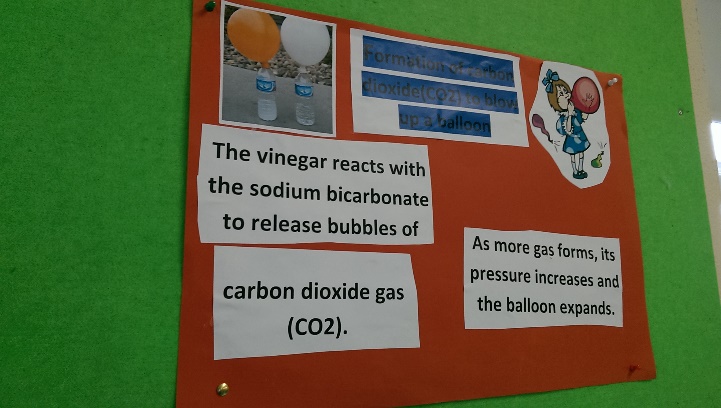 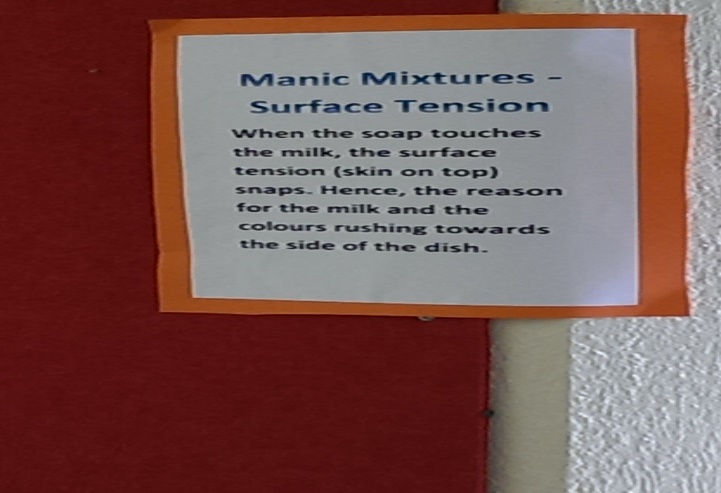 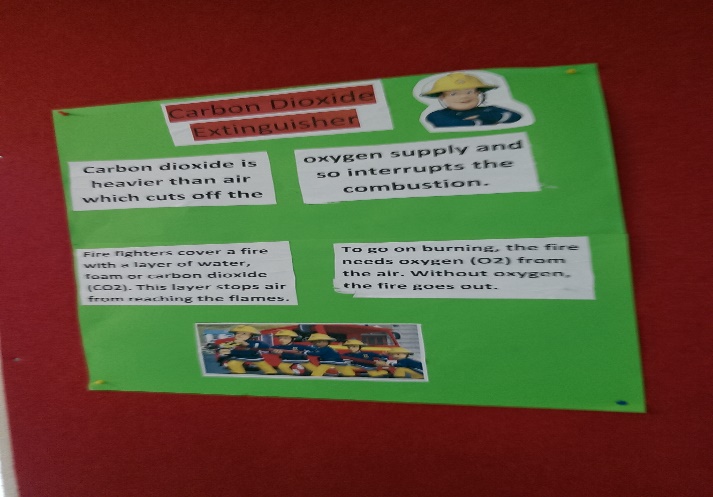 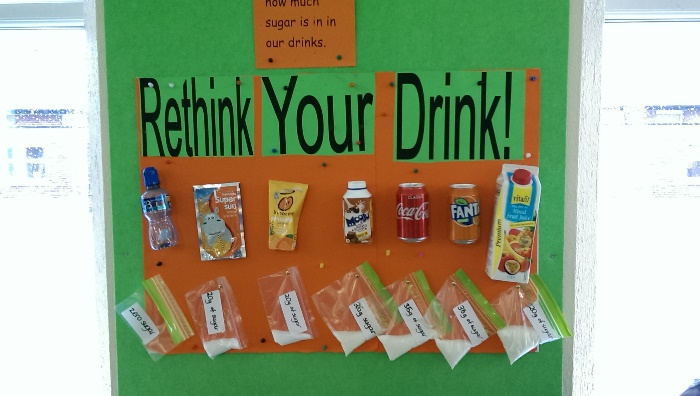 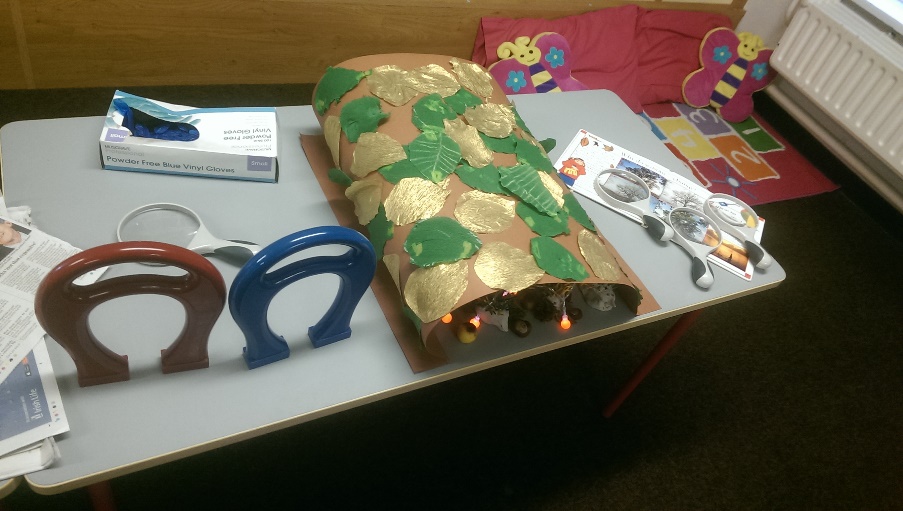 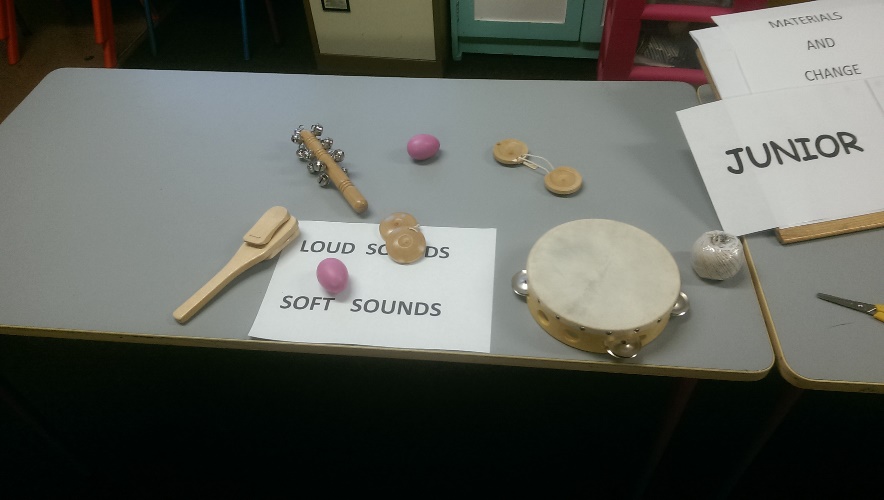 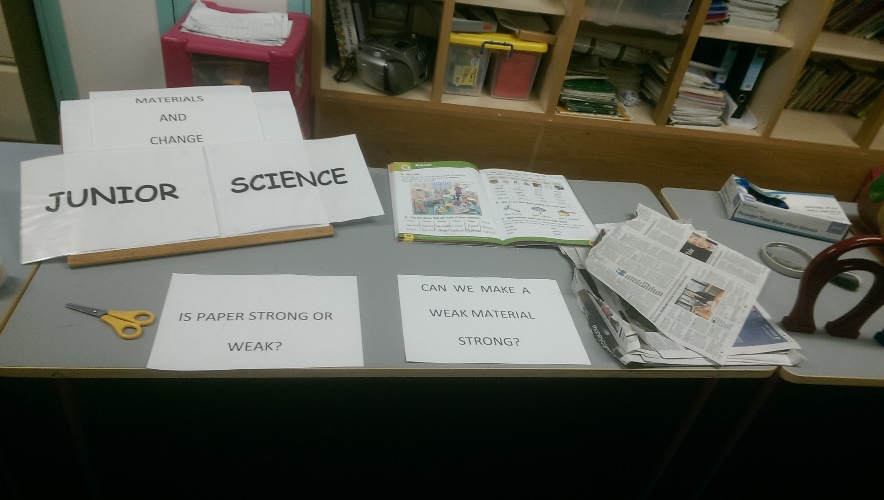 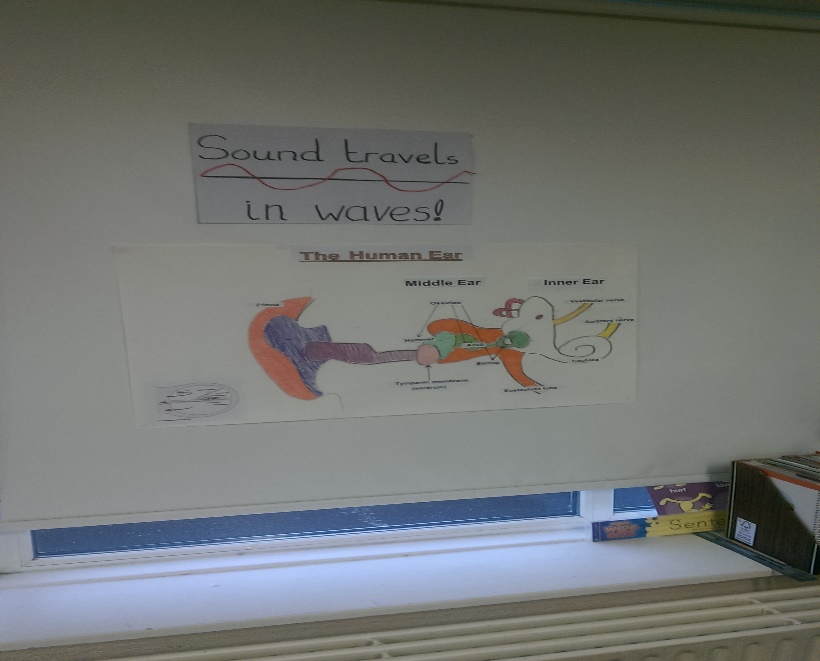 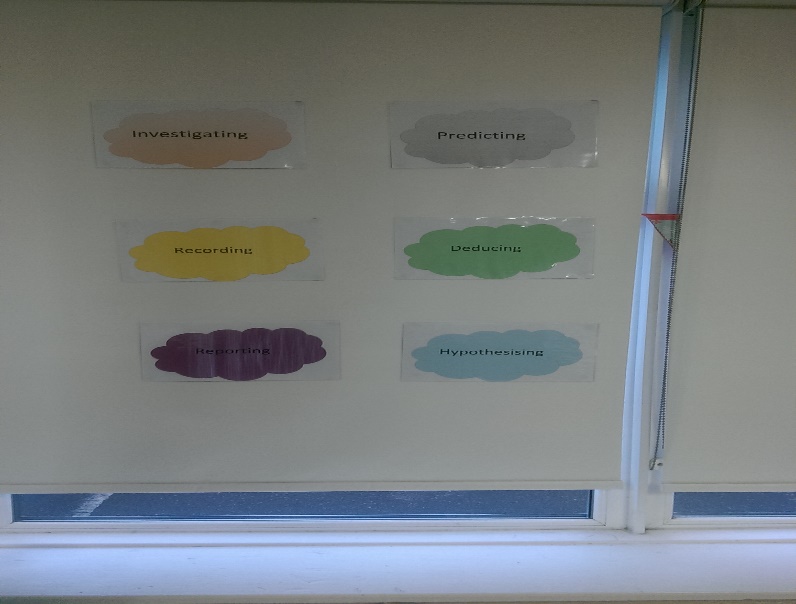 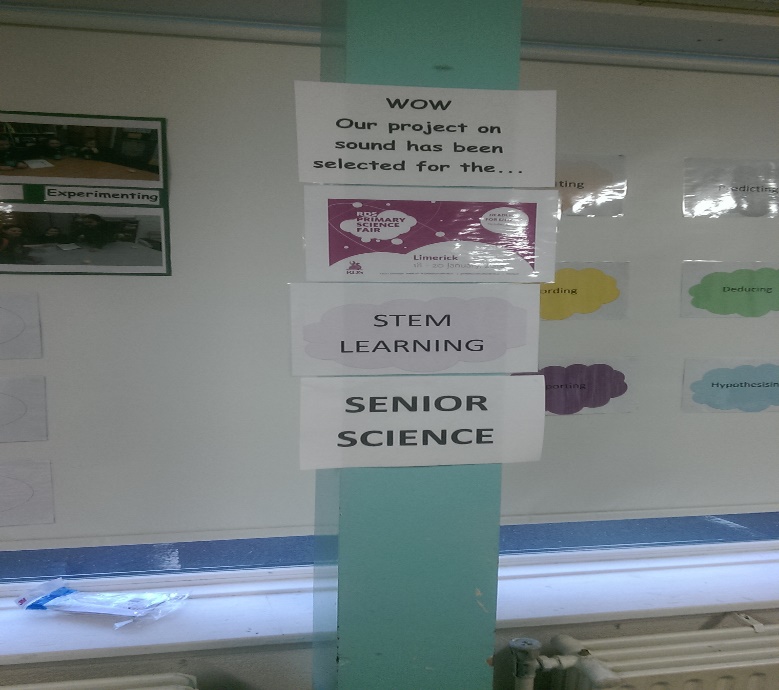 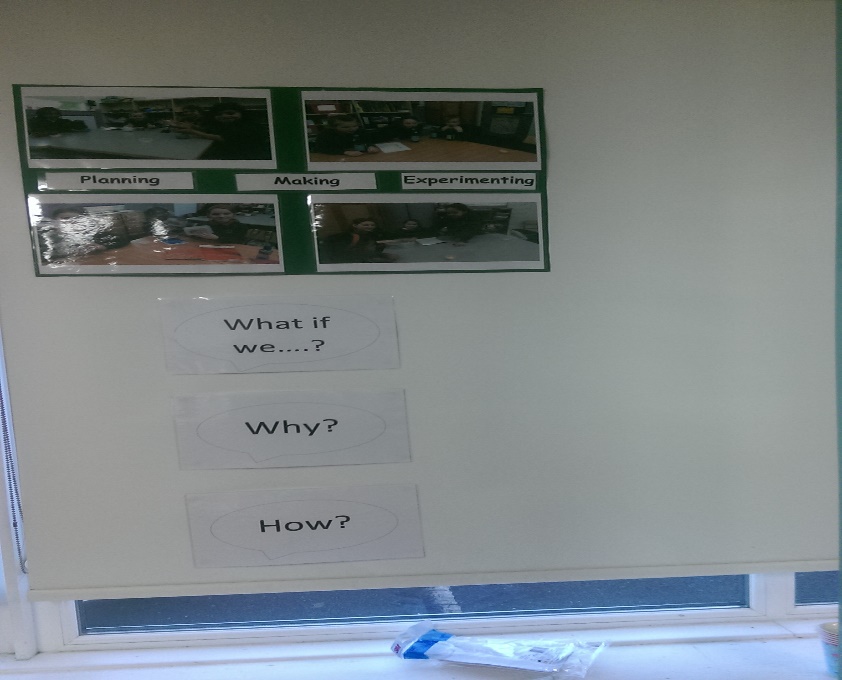 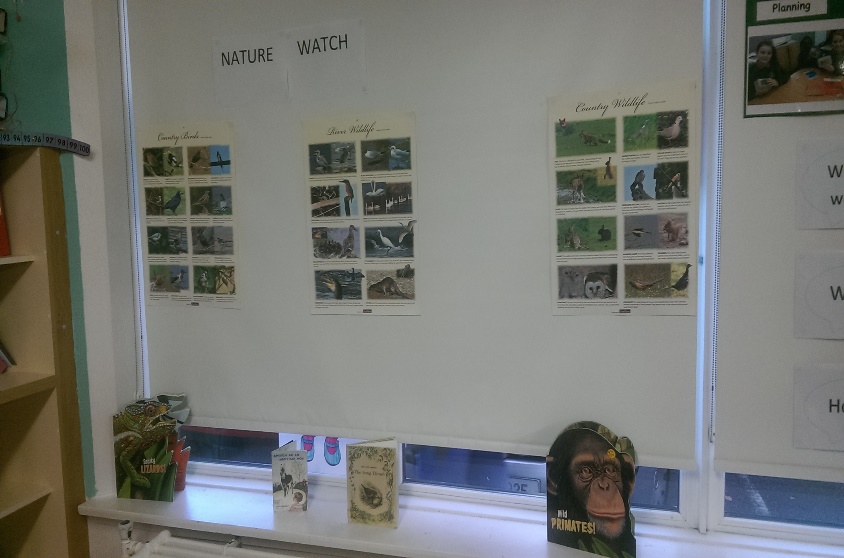 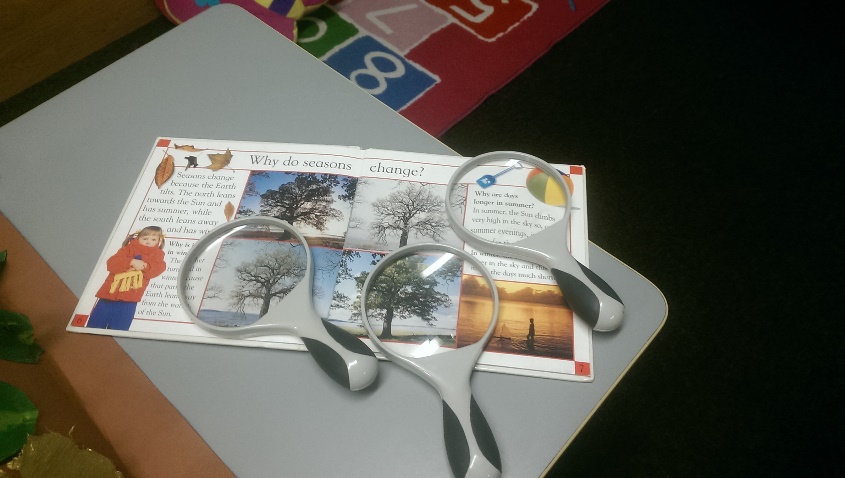 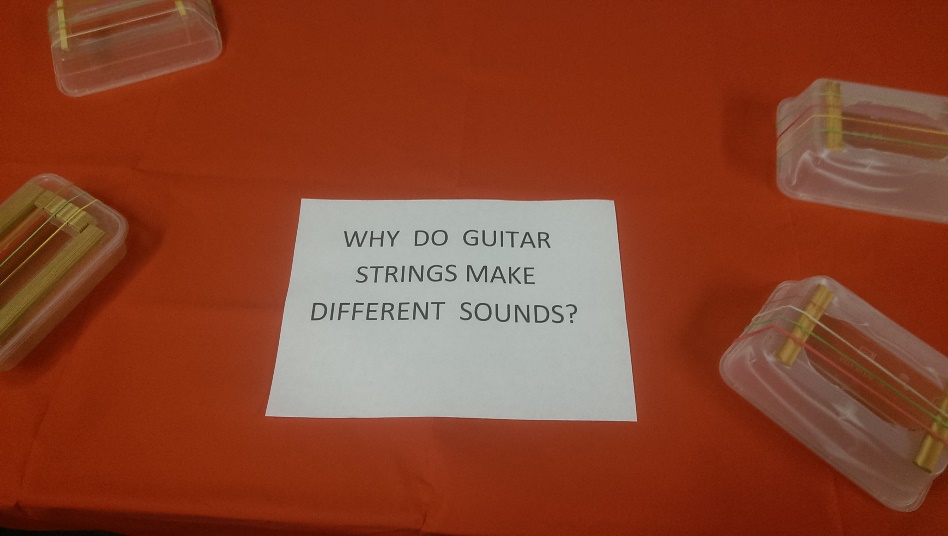 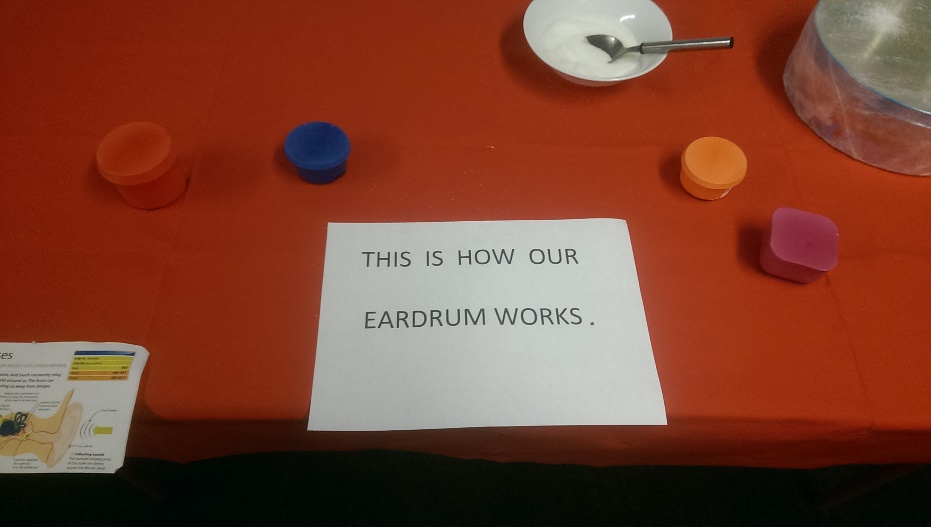 